.Special note: This dance is dedicated to my lovely wife “Emylia van Leeuwen”. For I have been traveling around the world to meet.Intro: 32 counts ( start on the word “from”)Side, Rock Back, Recover, Side, Behind, Side, Cross with ¾  Turn L & Sweep, Behind, Side, Cross, Side, Together, Step FwdPrissy Walk, Rock Fwd, Recover, Step Back with Drag, Coaster Step, Pivot ¼ Turn R, CrossSide Rock with hips, Recover with Drag, Behind, Side, Cross, Side Rock with hips, Recover with Drag, Behind, Side, Cross with ½ Turn R & SweepPrissy Walk Backwards , Rock, Recover, ½ Turn L & Sweep, Rock Back, Recover, Side, Rock Back & RecoverTAG: At the end of wall 6 (facing 6:00) add the following steps & restart the dance.Been Around The World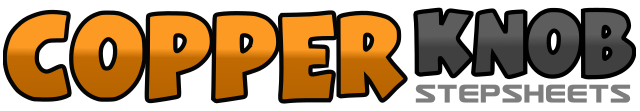 .......Count:32Wall:2Level:Intermediate.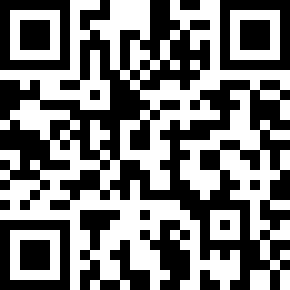 Choreographer:Bastiaan van Leeuwen (DE) - March 2019Bastiaan van Leeuwen (DE) - March 2019Bastiaan van Leeuwen (DE) - March 2019Bastiaan van Leeuwen (DE) - March 2019Bastiaan van Leeuwen (DE) - March 2019.Music:Paint My Love - Michael Learns to Rock : (Album: 19 Love Ballads)Paint My Love - Michael Learns to Rock : (Album: 19 Love Ballads)Paint My Love - Michael Learns to Rock : (Album: 19 Love Ballads)Paint My Love - Michael Learns to Rock : (Album: 19 Love Ballads)Paint My Love - Michael Learns to Rock : (Album: 19 Love Ballads)........1-2&RF big step to right side, LF rock back, RF recover3-4&LF big step to left side, RF cross behind LF, LF step next to RF5RF cross over LF starting ¾ turn left sweeping LF6&7LF cross behind RF, RF step next to LF, LF cross over RF (3:00)8&1RF step to right side, LF step next to RF, RF step forward2-3LF sweep and cross over RF, RF sweep and cross over LF (moving forward)4&LF rock forward, recover onto RF5LF big step back dragging RF toward LF6&7RF step back, LF step next to RF, RF step forward8&1LF step forward, ¼ turn right, LF cross over RF (6:00)2-3RF rock to right side & push hips to right, LF recover with a big step to left side dragging RF towards LF4&5RF cross behind LF, LF step next to RF, RF cross over LF6-7LF rock to left side & push hips to left, RF recover with a big step to right side dragging LF towards RF8&1LF cross behind RF, RF step next to LF, LF cross over RF starting ½ turn right sweeping RF2-3RF cross behind LF, LF sweep and cross behind RF (moving backwards) (12:00)4&RF rock back, recover onto LF5½ turn left on LF stepping back on RF and sweeping LF (6:00)6&LF rock back, recover onto RF7-8&LF big step to left side, RF rock back, recover onto LF1&RF step to right side, LF cross over RF